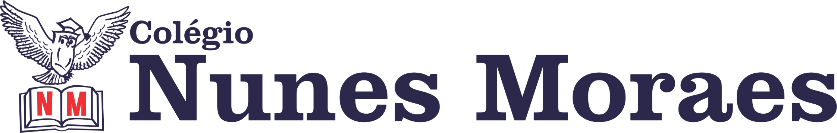 AGENDA DIÁRIA 3° ANO, 12 DE MAIO.1ª AULA: LÍNGUA PORTUGUESA.Capítulo 7: Essas linhas que escrevo. Páginas: 40 a 42.Objetos de conhecimento: Análise linguística/semiótica: Verbos, substantivos e adjetivos.Aprendizagens essenciais: Identificar e diferenciar verbos, substantivos e adjetivos em textos.Link da videoaula: https://youtu.be/xqmFvHMTZtI ROTEIRO DA AULAAtividades propostas: Compreendendo a língua: As palavras e os textos – Substantivos, adjetivos e verbos p.40, 41 e 42, questões 1, 2, 3 e 4.Atividade de casa: Compreendendo a língua p.42, questões 5 e 6.2ª AULA: MATEMÁTICA.Capítulo 7: Ganhar e perder. Pág.: 44.Objetos de conhecimento: Procedimentos de cálculo (mental e escrito) com números naturais: adição e subtração. Aprendizagens essenciais: Determinar o tipo de cálculo requerido nos diversos problemas envolvendo adição e subtração: exato, aproximado, mental, com calculadora.Link da videoaula: https://youtu.be/0qyA70DL-d8 ROTEIRO DA AULAAtividades propostas: Algoritmo formal da adição p.44, questão 10.3ª AULA: CIÊNCIAS.Capítulo 7: Como vivem os animais? Págs.: 28 e 29.Objetos de conhecimento: Forma de locomoção e alimentação dos animais.Aprendizagens essenciais: Identificar características sobre o modo de vida (o que comem, como se deslocam etc.) dos animais mais comuns no ambiente próximo.Link da videoaula: https://youtu.be/ICZ3-zP5VQo ROTEIRO DA AULAAtividades propostas: Locomoção dos animais p.28 e 29, questão 1.4ª AULA: ARTE.Capítulo 7: Memórias no palco. Pág.: 80 a 86.Objetos de conhecimento: Diário e narrativa: registro de preferências, gostos e elementos individuais na construção e representação da narrativa pessoal.Aprendizagens essenciais: Experienciar a ludicidade, a percepção, a expressividade e a imaginação, ressignificando espaços da escola e de fora dela no âmbito da Arte.Link da videoaula: https://youtu.be/4VCLM6pn5Y8 ROTEIRO DA AULAAtividades propostas: Abertura do capítulo 7: Memórias no palco p. 80 a 82; Agora é com você p.83.Atividade de casa: Diário e memórias p.84 e 85, questão 1.Bons estudos e uma ótima quarta-feira!